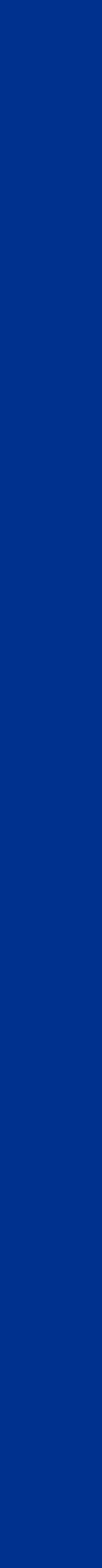 ΘέσηΟμάδαΕύρος αξίας επιχείρησης – ΕΥΡΩ εκατ.Εύρος αξίας επιχείρησης – ΕΥΡΩ εκατ.Εύρος αξίας επιχείρησης – ΕΥΡΩ εκατ.ΘέσηΟμάδαΚατώτατη τιμήΜέση τιμή Ανώτατη τιμή 1Real Madrid CF2,8142,9052,9961Manchester United FC2,8292,9052,9813FC Barcelona2,6772,7582,8404FC Bayern Munich2,0762,1532,2315Arsenal FC1,5941,6631,7316Manchester City FC1,5301,6201,7107Chelsea FC1,3651,4531,5418Liverpool FC1,1981,2731,3489Juventus FC9299831,03810Paris Saint-Germain FC79884388711Borussia Dortmund78183087912Tottenham Hotspur FC76880183413FC Schalke 0459162465714Atlético de Madrid56559261815AC Milan50754558316Everton FC42845548217FC Internazionale Milano38139941718SSC Napoli37439441419AS Roma33735837920AFC Ajax28329731121SL Benfica27128529822Fenerbahçe SK23925627423SS Lazio21923324724Galatasaray SK20822524125Valencia CF19220321426AS Monaco FC18419520627Olympique de Marseille18119020028FC Porto17518820129Olympique Lyonnais17618619530Sevilla FC17018119231PSV Eindhoven16717518432ACF Fiorentina148156165